Сообщение о возможном установлении публичного сервитута Администрацией Ханты-Мансийского района рассматривается ходатайство об установлении публичного сервитута для подключения (технологического присоединения) к сетям инженерно-технического обеспечения (в рамках заключенных договоров об осуществлении технологического присоединения к электрическим сетям).В соответствии со статьей 39.42 Земельного кодекса Российской Федерации Администрация Ханты-Мансийского района информирует о возможном установлении публичного сервитута в отношении частей следующих земельных участков:Описание местоположения границ публичного сервитута представлено в графическом описании - схеме расположения границ публичного сервитута. Ознакомиться с поступившим ходатайством об установлении публичного сервитута и прилагаемом к нему описанием местоположения границ публичного сервитута заинтересованные лица могут в Департаменте имущественных и земельных отношений администрации Ханты-Мансийского района по адресу: Ханты-Мансийский автономный округ - Югра, г. Ханты-Мансийск, ул. Гагарина, д. 214, кабинет 120. Время приема понедельник – пятница с 9.00 до 17.00, обед с 13.00 до 14.00 (кроме выходных и праздничных дней).Заявления об учете прав на земельные участки, в отношении которых поступило ходатайство об установлении публичного сервитута, принимаются в Департаменте имущественных и земельных отношений администрации Ханты-Мансийского района по адресу: Ханты-Мансийский автономный округ - Югра, г. Ханты-Мансийск, ул. Гагарина, д. 214, кабинет 120, понедельник – пятница с 9.00 до 17.00, обед с 13.00 до 14.00 (кроме выходных и праздничных дней).Срок подачи заявления об учете прав - в течение 30 дней со дня опубликования сообщения.Правообладатели земельных участков, подавшие заявления об учете прав по истечении указанного срока, несут риски невозможности обеспечения их прав в связи с отсутствием информации о таких лицах и их правах на земельные участки.Информация о поступившем ходатайстве об установлении публичного сервитута размещена на официальном интернет – сайте администрации Ханты-Мансийского района в разделе землепользование http://hmrn.ru/grad/zemlepolzovanie/zp.phpСхема расположения границ публичного сервитута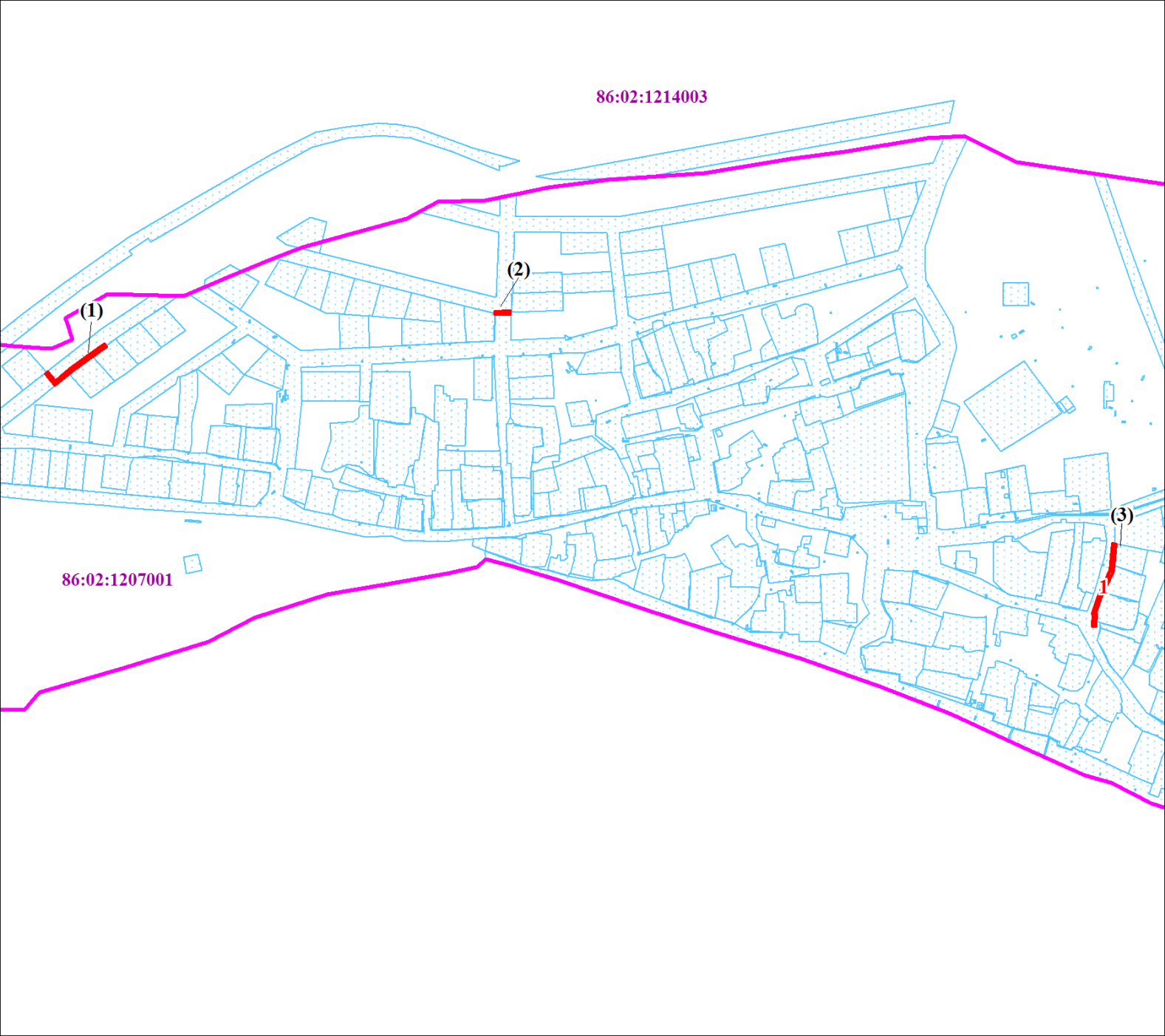 М 1:8000Схема расположения границ публичного сервитута (1)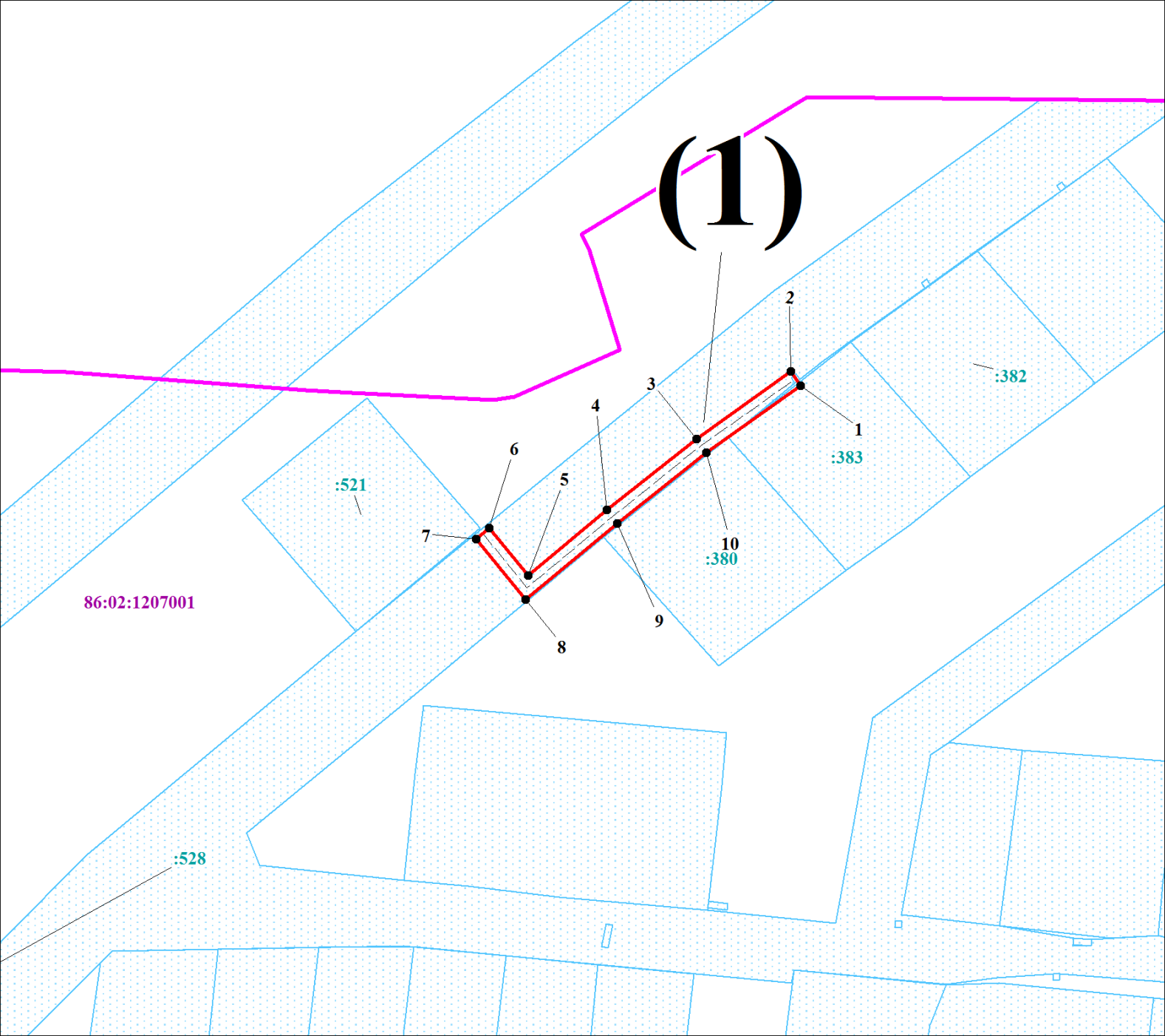 Схема расположения границ публичного сервитута (2)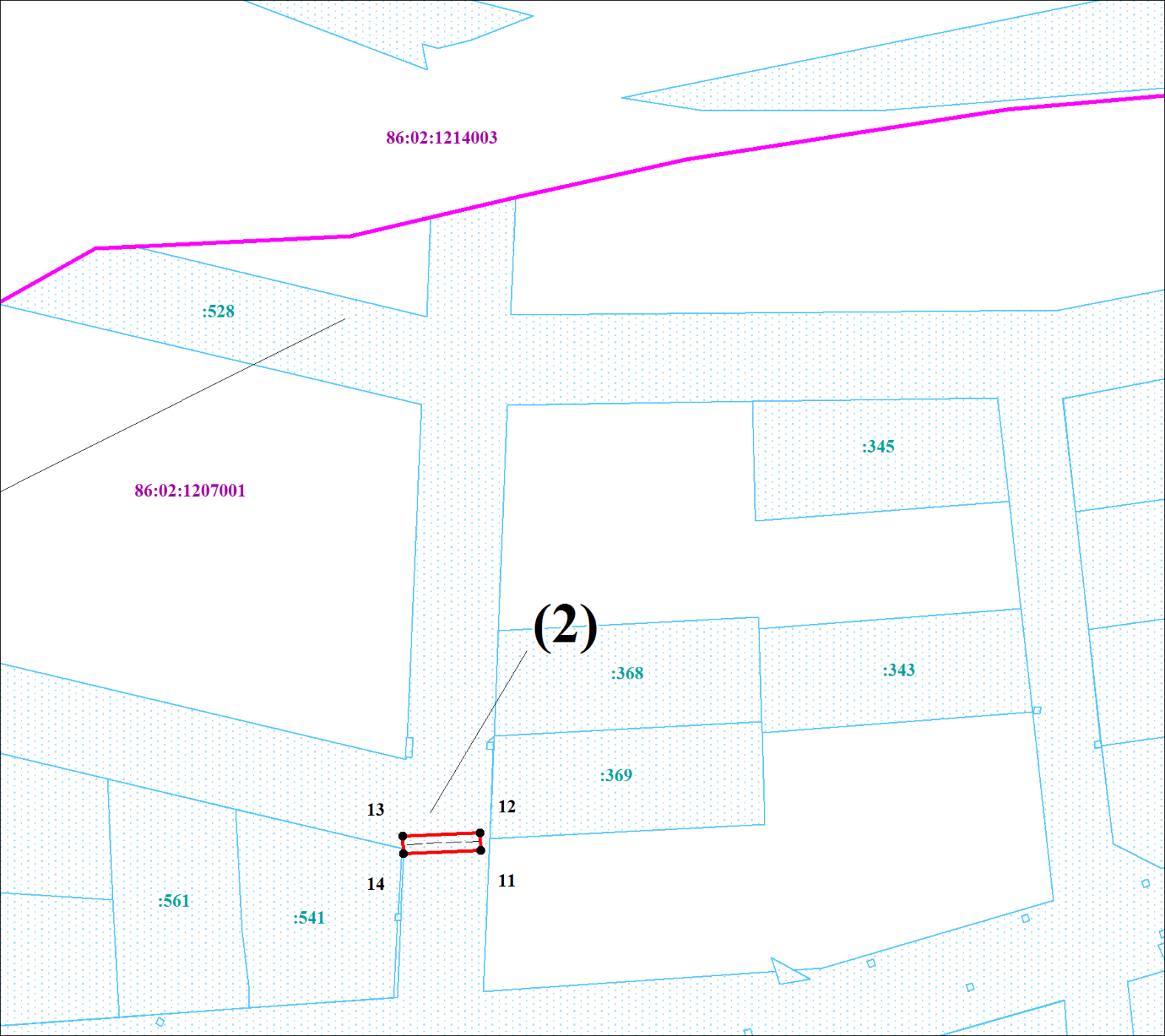 Схема расположения границ публичного сервитута (3)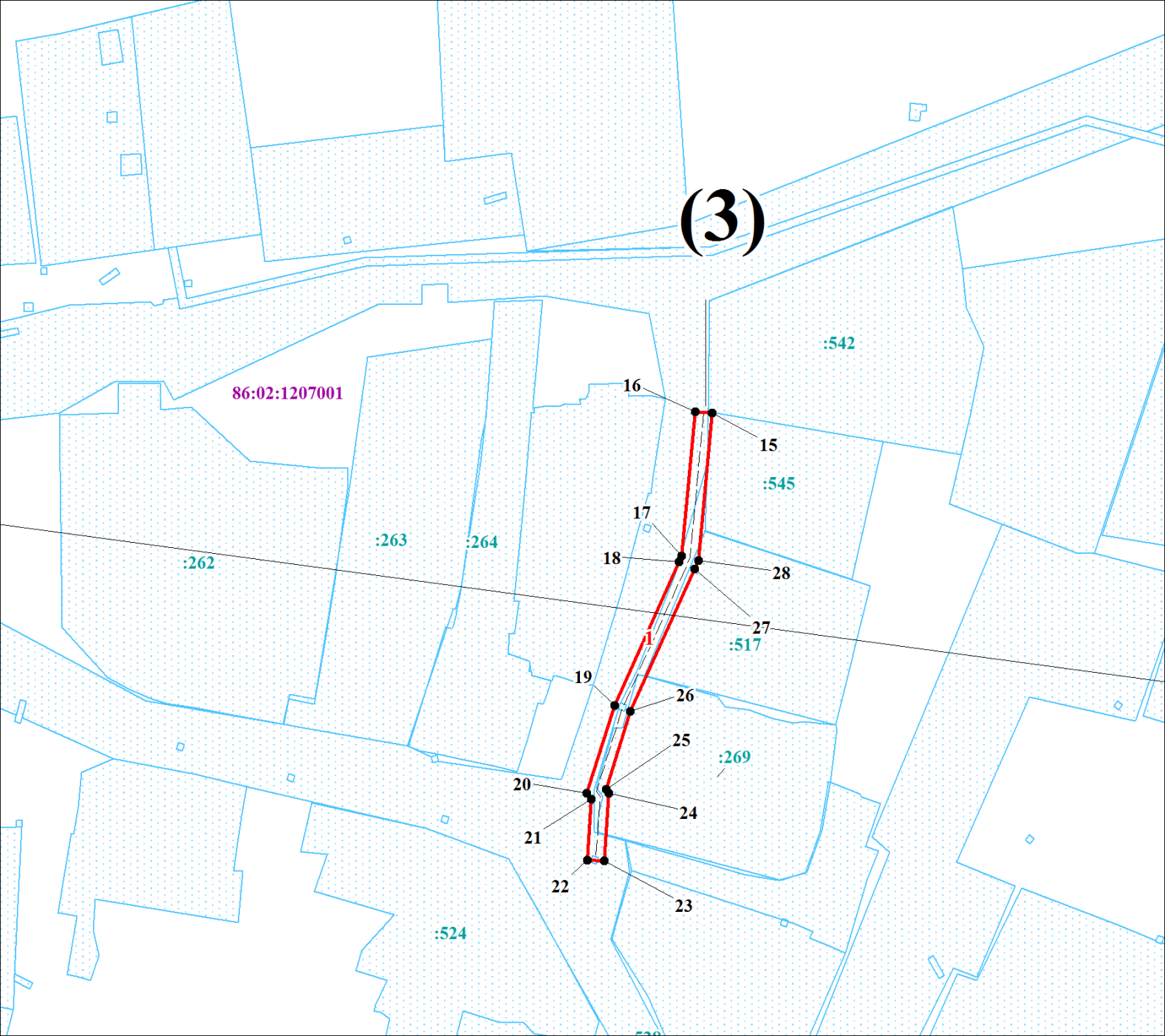 № п/пАдрес земельного участкаКадастровый номерВид разрешенного использованияЦель, для которой устанавливается публичный сервитут1Ханты-Мансийский автономный округ – Югра, Ханты-Мансийский район, с. Батово86:02:1207001:529Для обслуживания объекта: Электрические сети ВЛ 0.4 кВ-ВЛ 10 кВРазмещение и эксплуатация инженерного сооружения «ЛЭП 0,4 кВ для электроснабжения жилых домов по ул. Новая-3. ул. Деревенская-11, ул.Тихая-6 в с.Батово Ханты-Мансийского района»2Ханты-Мансийский автономный округ – Югра, Ханты-Мансийский район, с. Батово, ул. Центральная, д. 7286:02:1207001:269Обслуживание жилого домаДля размещения и эксплуатации инженерного сооружения ЛЭП 0,4 кВ для электроснабжения жилых домов по ул. Новая-3. ул. Деревенская-11, ул.Тихая-6 в с.Батово Ханты-Мансийского района»У1  - обозначения проектных границ публичного сервитута1      - обозначение характерных точек проектных границ публичного сервитута86:06:0020101  - обозначения кадастровых кварталов86:17:0000000:3431  - обозначения земельных участков по сведениям ГКН- обозначения проектных границ местоположения инженерного сооруженияУ1  - обозначения проектных границ публичного сервитута1      - обозначение характерных точек проектных границ публичного сервитута86:06:0020101  - обозначения кадастровых кварталов86:17:0000000:3431  - обозначения земельных участков по сведениям ГКН- обозначения проектных границ местоположения инженерного сооруженияУ1  - обозначения проектных границ публичного сервитута1      - обозначение характерных точек проектных границ публичного сервитута86:06:0020101  - обозначения кадастровых кварталов86:17:0000000:3431  - обозначения земельных участков по сведениям ГКН- обозначения проектных границ местоположения инженерного сооруженияОписание границ публичного сервитутаОбъект: «ЛЭП-0,4 кВ для электроснабжения жилых домов по ул. Новая-3,  Деревенская-11,  Тихая-6 в с.  Батово Ханты-Мансийского района»Описание границ публичного сервитутаОбъект: «ЛЭП-0,4 кВ для электроснабжения жилых домов по ул. Новая-3,  Деревенская-11,  Тихая-6 в с.  Батово Ханты-Мансийского района»Описание границ публичного сервитутаОбъект: «ЛЭП-0,4 кВ для электроснабжения жилых домов по ул. Новая-3,  Деревенская-11,  Тихая-6 в с.  Батово Ханты-Мансийского района»Описание границ публичного сервитутаОбъект: «ЛЭП-0,4 кВ для электроснабжения жилых домов по ул. Новая-3,  Деревенская-11,  Тихая-6 в с.  Батово Ханты-Мансийского района»Описание границ публичного сервитутаОбъект: «ЛЭП-0,4 кВ для электроснабжения жилых домов по ул. Новая-3,  Деревенская-11,  Тихая-6 в с.  Батово Ханты-Мансийского района»Местоположение публичного сервитута: Ханты-Мансийский Автономный округ - Югра, Ханты-Мансийский район, сельское поселение Сибирский, с. БатовоМестоположение публичного сервитута: Ханты-Мансийский Автономный округ - Югра, Ханты-Мансийский район, сельское поселение Сибирский, с. БатовоМестоположение публичного сервитута: Ханты-Мансийский Автономный округ - Югра, Ханты-Мансийский район, сельское поселение Сибирский, с. БатовоМестоположение публичного сервитута: Ханты-Мансийский Автономный округ - Югра, Ханты-Мансийский район, сельское поселение Сибирский, с. БатовоМестоположение публичного сервитута: Ханты-Мансийский Автономный округ - Югра, Ханты-Мансийский район, сельское поселение Сибирский, с. Батово Система координат МСК86_Зона_1 Система координат МСК86_Зона_1 Система координат МСК86_Зона_1 Система координат МСК86_Зона_1 Система координат МСК86_Зона_1Перечень характерных точек границ публичного сервитутаПеречень характерных точек границ публичного сервитутаПеречень характерных точек границ публичного сервитутаПеречень характерных точек границ публичного сервитутаПеречень характерных точек границ публичного сервитутаОбозначение характерных точек границыКоординаты, мКоординаты, мМетод определения координат и средняя квадратическая погрешность положения характерной точки (Мt), мОписание закрепления точкиОбозначение характерных точек границыXYМетод определения координат и средняя квадратическая погрешность положения характерной точки (Мt), мОписание закрепления точки123451894529.422707607.40Картометрический, 0.20Закрепление отсутствует2894532.742707605.16Картометрический, 0.20Закрепление отсутствует3894517.742707582.98Картометрический, 0.20Закрепление отсутствует4894501.742707562.00Картометрический, 0.20Закрепление отсутствует5894487.022707543.56Картометрический, 0.20Закрепление отсутствует6894498.142707534.46Картометрический, 0.20Закрепление отсутствует7894495.622707531.38Картометрический, 0.20Закрепление отсутствует8894481.422707542.96Картометрический, 0.20Закрепление отсутствует9894498.582707564.48Картометрический, 0.20Закрепление отсутствует10894514.502707585.30Картометрический, 0.20Закрепление отсутствует1894529.422707607.40Картометрический, 0.20Закрепление отсутствует——11894570.402708111.90Картометрический, 0.20Закрепление отсутствует12894574.402708111.82Картометрический, 0.20Закрепление отсутствует13894574.022708093.64Картометрический, 0.20Закрепление отсутствует14894570.022708093.72Картометрический, 0.20Закрепление отсутствует11894570.402708111.90Картометрический, 0.20Закрепление отсутствует——15894282.922708869.40Картометрический, 0.20Закрепление отсутствует16894283.282708865.40Картометрический, 0.20Закрепление отсутствует17894250.182708862.28Картометрический, 0.20Закрепление отсутствует18894248.862708861.66Картометрический, 0.20Закрепление отсутствует19894216.122708846.54Картометрический, 0.20Закрепление отсутствует20894195.942708840.06Картометрический, 0.20Закрепление отсутствует21894194.602708841.10Картометрический, 0.20Закрепление отсутствует22894180.602708840.18Картометрический, 0.20Закрепление отсутствует23894180.362708844.18Картометрический, 0.20Закрепление отсутствует24894195.882708845.18Картометрический, 0.20Закрепление отсутствует25894196.742708844.50Картометрический, 0.20Закрепление отсутствует26894214.682708850.26Картометрический, 0.20Закрепление отсутствует27894247.182708865.30Картометрический, 0.20Закрепление отсутствует28894249.102708866.20Картометрический, 0.20Закрепление отсутствует15894282.922708869.40Картометрический, 0.20Закрепление отсутствует